Squirrels Homework – 07.01.2022Maths Please complete the questions below:1. 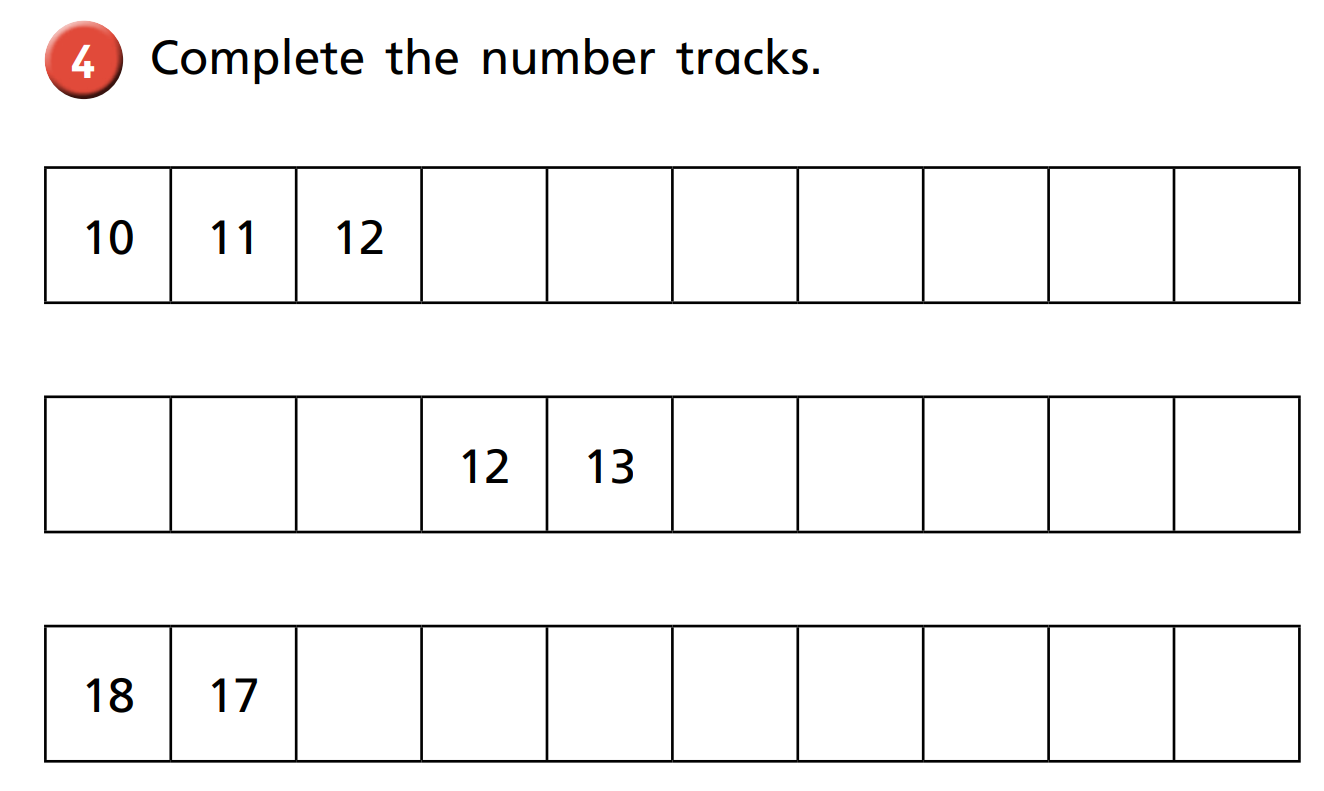 2. Complete the table.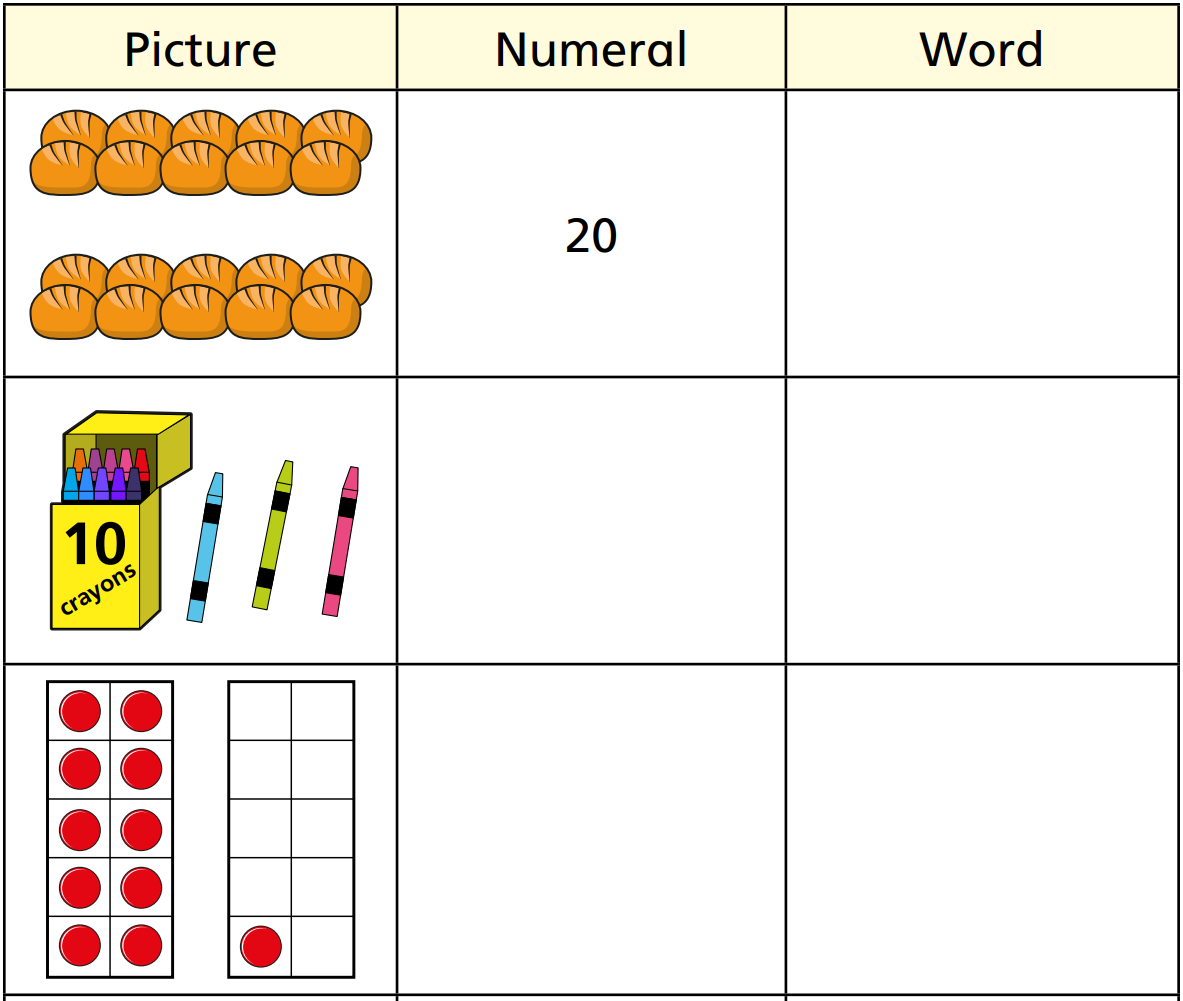 3. How many apples are there? 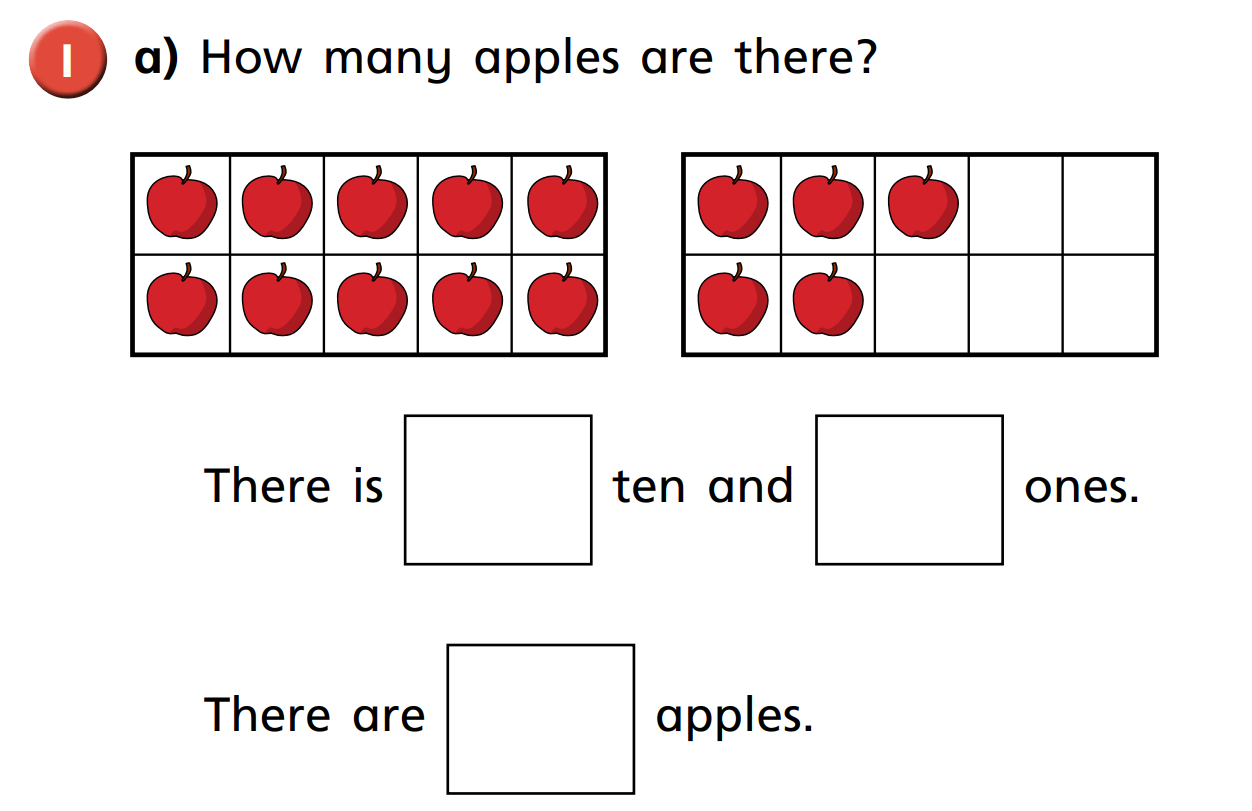 Challenge: 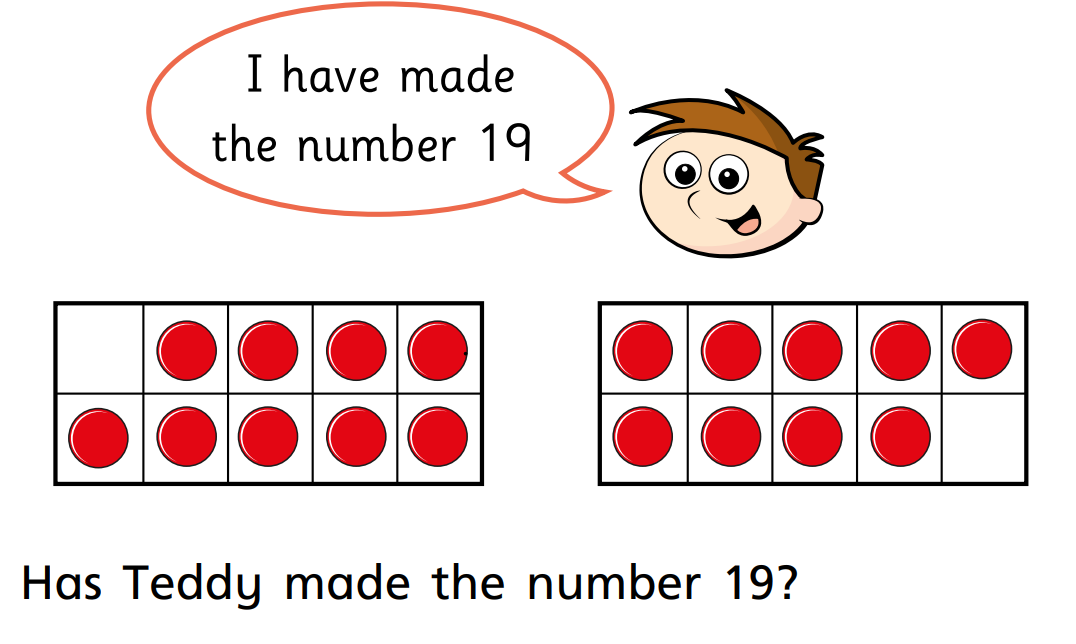 Can you show 19 in another way?